STRAND: Number  + Measurement                                      SUBSTRAND: Fractions (A) + Time (B)                   STAGE:       3STRAND: Number  + Measurement                                      SUBSTRAND: Fractions (A) + Time (B)                   STAGE:       3STRAND: Number  + Measurement                                      SUBSTRAND: Fractions (A) + Time (B)                   STAGE:       3STRAND: Number  + Measurement                                      SUBSTRAND: Fractions (A) + Time (B)                   STAGE:       3STRAND: Number  + Measurement                                      SUBSTRAND: Fractions (A) + Time (B)                   STAGE:       3STRAND: Number  + Measurement                                      SUBSTRAND: Fractions (A) + Time (B)                   STAGE:       3STRAND: Number  + Measurement                                      SUBSTRAND: Fractions (A) + Time (B)                   STAGE:       3STRAND: Number  + Measurement                                      SUBSTRAND: Fractions (A) + Time (B)                   STAGE:       3STRAND: Number  + Measurement                                      SUBSTRAND: Fractions (A) + Time (B)                   STAGE:       3STRAND: Number  + Measurement                                      SUBSTRAND: Fractions (A) + Time (B)                   STAGE:       3STRAND: Number  + Measurement                                      SUBSTRAND: Fractions (A) + Time (B)                   STAGE:       3STRAND: Number  + Measurement                                      SUBSTRAND: Fractions (A) + Time (B)                   STAGE:       3STRAND: Number  + Measurement                                      SUBSTRAND: Fractions (A) + Time (B)                   STAGE:       3STRAND: Number  + Measurement                                      SUBSTRAND: Fractions (A) + Time (B)                   STAGE:       3STRAND: Number  + Measurement                                      SUBSTRAND: Fractions (A) + Time (B)                   STAGE:       3STRAND: Number  + Measurement                                      SUBSTRAND: Fractions (A) + Time (B)                   STAGE:       3STRAND: Number  + Measurement                                      SUBSTRAND: Fractions (A) + Time (B)                   STAGE:       3STRAND: Number  + Measurement                                      SUBSTRAND: Fractions (A) + Time (B)                   STAGE:       3STRAND: Number  + Measurement                                      SUBSTRAND: Fractions (A) + Time (B)                   STAGE:       3STRAND: Number  + Measurement                                      SUBSTRAND: Fractions (A) + Time (B)                   STAGE:       3STRAND: Number  + Measurement                                      SUBSTRAND: Fractions (A) + Time (B)                   STAGE:       3STRAND: Number  + Measurement                                      SUBSTRAND: Fractions (A) + Time (B)                   STAGE:       3STRAND: Number  + Measurement                                      SUBSTRAND: Fractions (A) + Time (B)                   STAGE:       3STRAND: Number  + Measurement                                      SUBSTRAND: Fractions (A) + Time (B)                   STAGE:       3STRAND: Number  + Measurement                                      SUBSTRAND: Fractions (A) + Time (B)                   STAGE:       3STRAND: Number  + Measurement                                      SUBSTRAND: Fractions (A) + Time (B)                   STAGE:       3STRAND: Number  + Measurement                                      SUBSTRAND: Fractions (A) + Time (B)                   STAGE:       3STRAND: Number  + Measurement                                      SUBSTRAND: Fractions (A) + Time (B)                   STAGE:       3STRAND: Number  + Measurement                                      SUBSTRAND: Fractions (A) + Time (B)                   STAGE:       3STRAND: Number  + Measurement                                      SUBSTRAND: Fractions (A) + Time (B)                   STAGE:       3STRAND: Number  + Measurement                                      SUBSTRAND: Fractions (A) + Time (B)                   STAGE:       3STRAND: Number  + Measurement                                      SUBSTRAND: Fractions (A) + Time (B)                   STAGE:       3STRAND: Number  + Measurement                                      SUBSTRAND: Fractions (A) + Time (B)                   STAGE:       3TERM:11233344WEEK:WEEK:1122234445567778889101011Aboriginal and Torres Strait Islander histories and cultures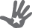 Aboriginal and Torres Strait Islander histories and culturesAsia and Australia’s engagement with Asia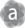 Asia and Australia’s engagement with AsiaAsia and Australia’s engagement with AsiaSustainability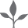 SustainabilitySustainabilityCritical and creative thinking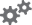 Critical and creative thinkingEthical understanding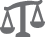 Ethical understandingEthical understandingEthical understandingEthical understandingInformation and communication technology capability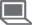 Information and communication technology capabilityInformation and communication technology capabilityIntercultural understanding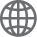 Intercultural understandingIntercultural understandingLiteracy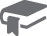 LiteracyLiteracyNumeracy*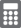 Numeracy*Numeracy*Numeracy*Personal and social capability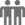 Personal and social capabilityPersonal and social capabilityWork and enterprise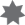 Work and enterpriseWhat are we learning to do (WALT):                                                                                                           Represent, compare and order unit fractions with denominators 2, 3, 4, 5, 6, 8, 10, 12 and 100Express mixed numerals as improper fractions and vice versa.Convert between 12- and 24- hour time.What are we learning to do (WALT):                                                                                                           Represent, compare and order unit fractions with denominators 2, 3, 4, 5, 6, 8, 10, 12 and 100Express mixed numerals as improper fractions and vice versa.Convert between 12- and 24- hour time.What are we learning to do (WALT):                                                                                                           Represent, compare and order unit fractions with denominators 2, 3, 4, 5, 6, 8, 10, 12 and 100Express mixed numerals as improper fractions and vice versa.Convert between 12- and 24- hour time.What are we learning to do (WALT):                                                                                                           Represent, compare and order unit fractions with denominators 2, 3, 4, 5, 6, 8, 10, 12 and 100Express mixed numerals as improper fractions and vice versa.Convert between 12- and 24- hour time.What are we learning to do (WALT):                                                                                                           Represent, compare and order unit fractions with denominators 2, 3, 4, 5, 6, 8, 10, 12 and 100Express mixed numerals as improper fractions and vice versa.Convert between 12- and 24- hour time.What are we learning to do (WALT):                                                                                                           Represent, compare and order unit fractions with denominators 2, 3, 4, 5, 6, 8, 10, 12 and 100Express mixed numerals as improper fractions and vice versa.Convert between 12- and 24- hour time.What are we learning to do (WALT):                                                                                                           Represent, compare and order unit fractions with denominators 2, 3, 4, 5, 6, 8, 10, 12 and 100Express mixed numerals as improper fractions and vice versa.Convert between 12- and 24- hour time.What are we learning to do (WALT):                                                                                                           Represent, compare and order unit fractions with denominators 2, 3, 4, 5, 6, 8, 10, 12 and 100Express mixed numerals as improper fractions and vice versa.Convert between 12- and 24- hour time.What are we learning to do (WALT):                                                                                                           Represent, compare and order unit fractions with denominators 2, 3, 4, 5, 6, 8, 10, 12 and 100Express mixed numerals as improper fractions and vice versa.Convert between 12- and 24- hour time.What are we learning to do (WALT):                                                                                                           Represent, compare and order unit fractions with denominators 2, 3, 4, 5, 6, 8, 10, 12 and 100Express mixed numerals as improper fractions and vice versa.Convert between 12- and 24- hour time.What are we learning to do (WALT):                                                                                                           Represent, compare and order unit fractions with denominators 2, 3, 4, 5, 6, 8, 10, 12 and 100Express mixed numerals as improper fractions and vice versa.Convert between 12- and 24- hour time.What are we learning to do (WALT):                                                                                                           Represent, compare and order unit fractions with denominators 2, 3, 4, 5, 6, 8, 10, 12 and 100Express mixed numerals as improper fractions and vice versa.Convert between 12- and 24- hour time.What are we learning to do (WALT):                                                                                                           Represent, compare and order unit fractions with denominators 2, 3, 4, 5, 6, 8, 10, 12 and 100Express mixed numerals as improper fractions and vice versa.Convert between 12- and 24- hour time.What are we learning to do (WALT):                                                                                                           Represent, compare and order unit fractions with denominators 2, 3, 4, 5, 6, 8, 10, 12 and 100Express mixed numerals as improper fractions and vice versa.Convert between 12- and 24- hour time.What are we learning to do (WALT):                                                                                                           Represent, compare and order unit fractions with denominators 2, 3, 4, 5, 6, 8, 10, 12 and 100Express mixed numerals as improper fractions and vice versa.Convert between 12- and 24- hour time.What are we learning to do (WALT):                                                                                                           Represent, compare and order unit fractions with denominators 2, 3, 4, 5, 6, 8, 10, 12 and 100Express mixed numerals as improper fractions and vice versa.Convert between 12- and 24- hour time.What are we learning to do (WALT):                                                                                                           Represent, compare and order unit fractions with denominators 2, 3, 4, 5, 6, 8, 10, 12 and 100Express mixed numerals as improper fractions and vice versa.Convert between 12- and 24- hour time.What are we learning to do (WALT):                                                                                                           Represent, compare and order unit fractions with denominators 2, 3, 4, 5, 6, 8, 10, 12 and 100Express mixed numerals as improper fractions and vice versa.Convert between 12- and 24- hour time.What are we learning to do (WALT):                                                                                                           Represent, compare and order unit fractions with denominators 2, 3, 4, 5, 6, 8, 10, 12 and 100Express mixed numerals as improper fractions and vice versa.Convert between 12- and 24- hour time.What are we learning to do (WALT):                                                                                                           Represent, compare and order unit fractions with denominators 2, 3, 4, 5, 6, 8, 10, 12 and 100Express mixed numerals as improper fractions and vice versa.Convert between 12- and 24- hour time.What are we learning to do (WALT):                                                                                                           Represent, compare and order unit fractions with denominators 2, 3, 4, 5, 6, 8, 10, 12 and 100Express mixed numerals as improper fractions and vice versa.Convert between 12- and 24- hour time.What are we learning to do (WALT):                                                                                                           Represent, compare and order unit fractions with denominators 2, 3, 4, 5, 6, 8, 10, 12 and 100Express mixed numerals as improper fractions and vice versa.Convert between 12- and 24- hour time.What are we learning to do (WALT):                                                                                                           Represent, compare and order unit fractions with denominators 2, 3, 4, 5, 6, 8, 10, 12 and 100Express mixed numerals as improper fractions and vice versa.Convert between 12- and 24- hour time.What are we learning to do (WALT):                                                                                                           Represent, compare and order unit fractions with denominators 2, 3, 4, 5, 6, 8, 10, 12 and 100Express mixed numerals as improper fractions and vice versa.Convert between 12- and 24- hour time.What are we learning to do (WALT):                                                                                                           Represent, compare and order unit fractions with denominators 2, 3, 4, 5, 6, 8, 10, 12 and 100Express mixed numerals as improper fractions and vice versa.Convert between 12- and 24- hour time.What are we learning to do (WALT):                                                                                                           Represent, compare and order unit fractions with denominators 2, 3, 4, 5, 6, 8, 10, 12 and 100Express mixed numerals as improper fractions and vice versa.Convert between 12- and 24- hour time.What are we learning to do (WALT):                                                                                                           Represent, compare and order unit fractions with denominators 2, 3, 4, 5, 6, 8, 10, 12 and 100Express mixed numerals as improper fractions and vice versa.Convert between 12- and 24- hour time.What are we learning to do (WALT):                                                                                                           Represent, compare and order unit fractions with denominators 2, 3, 4, 5, 6, 8, 10, 12 and 100Express mixed numerals as improper fractions and vice versa.Convert between 12- and 24- hour time.What are we learning to do (WALT):                                                                                                           Represent, compare and order unit fractions with denominators 2, 3, 4, 5, 6, 8, 10, 12 and 100Express mixed numerals as improper fractions and vice versa.Convert between 12- and 24- hour time.What are we learning to do (WALT):                                                                                                           Represent, compare and order unit fractions with denominators 2, 3, 4, 5, 6, 8, 10, 12 and 100Express mixed numerals as improper fractions and vice versa.Convert between 12- and 24- hour time.What are we learning to do (WALT):                                                                                                           Represent, compare and order unit fractions with denominators 2, 3, 4, 5, 6, 8, 10, 12 and 100Express mixed numerals as improper fractions and vice versa.Convert between 12- and 24- hour time.What are we learning to do (WALT):                                                                                                           Represent, compare and order unit fractions with denominators 2, 3, 4, 5, 6, 8, 10, 12 and 100Express mixed numerals as improper fractions and vice versa.Convert between 12- and 24- hour time.What are we learning to do (WALT):                                                                                                           Represent, compare and order unit fractions with denominators 2, 3, 4, 5, 6, 8, 10, 12 and 100Express mixed numerals as improper fractions and vice versa.Convert between 12- and 24- hour time.Adjustment:Adjustment:Adjustment:Adjustment:Adjustment:Adjustment:Adjustment:Adjustment:Adjustment:Adjustment:Adjustment:Adjustment:Adjustment:Adjustment:Post Assessment Highlighted	Post Assessment Highlighted	Post Assessment Highlighted	Post Assessment Highlighted	Post Assessment Highlighted	Post Assessment Highlighted	Post Assessment Highlighted	Post Assessment Highlighted	Post Assessment Highlighted	Post Assessment Highlighted	Post Assessment Highlighted	Post Assessment Highlighted	Post Assessment Highlighted	Post Assessment Highlighted	Post Assessment Highlighted	Post Assessment Highlighted	Post Assessment Highlighted	Post Assessment Highlighted	Post Assessment Highlighted	TEACHING AND LEARNING ACTIVITIESTEACHING AND LEARNING ACTIVITIESTEACHING AND LEARNING ACTIVITIESTEACHING AND LEARNING ACTIVITIESTEACHING AND LEARNING ACTIVITIESTEACHING AND LEARNING ACTIVITIESTEACHING AND LEARNING ACTIVITIESTEACHING AND LEARNING ACTIVITIESTEACHING AND LEARNING ACTIVITIESTEACHING AND LEARNING ACTIVITIESTEACHING AND LEARNING ACTIVITIESTEACHING AND LEARNING ACTIVITIESTEACHING AND LEARNING ACTIVITIESTEACHING AND LEARNING ACTIVITIESTEACHING AND LEARNING ACTIVITIESTEACHING AND LEARNING ACTIVITIESTEACHING AND LEARNING ACTIVITIESTEACHING AND LEARNING ACTIVITIESTEACHING AND LEARNING ACTIVITIESTEACHING AND LEARNING ACTIVITIESTEACHING AND LEARNING ACTIVITIESTEACHING AND LEARNING ACTIVITIESTEACHING AND LEARNING ACTIVITIESTEACHING AND LEARNING ACTIVITIESTEACHING AND LEARNING ACTIVITIESREGREGREGREGREGREGREGREGMondayMondayMondayMondayMondayMondayTuesdayTuesdayTuesdayTuesdayTuesdayTuesdayWednesdayWednesdayWednesdayWednesdayWednesdayWednesdayWednesdayThursdayThursdayThursdayThursdayThursdayThursdayThursdayThursdayFridayFridayFridayFridayFridayFridayWhat I’m Looking For (WILF):   Compare and represent mixed fractionsWhat I’m Looking For (WILF):   Compare and represent mixed fractionsWhat I’m Looking For (WILF):   Compare and represent mixed fractionsWhat I’m Looking For (WILF):   Compare and represent mixed fractionsWhat I’m Looking For (WILF):   Compare and represent mixed fractionsWhat I’m Looking For (WILF):   Compare and represent mixed fractionsWhat I’m Looking For (WILF):                                                                                                             Compare and represent mixed fractionsWhat I’m Looking For (WILF):                                                                                                             Compare and represent mixed fractionsWhat I’m Looking For (WILF):                                                                                                             Compare and represent mixed fractionsWhat I’m Looking For (WILF):                                                                                                             Compare and represent mixed fractionsWhat I’m Looking For (WILF):                                                                                                             Compare and represent mixed fractionsWhat I’m Looking For (WILF):                                                                                                             Compare and represent mixed fractionsWhat I’m Looking For (WILF):   Compare and represent mixed fractionsWhat I’m Looking For (WILF):   Compare and represent mixed fractionsWhat I’m Looking For (WILF):   Compare and represent mixed fractionsWhat I’m Looking For (WILF):   Compare and represent mixed fractionsWhat I’m Looking For (WILF):   Compare and represent mixed fractionsWhat I’m Looking For (WILF):   Compare and represent mixed fractionsWhat I’m Looking For (WILF):   Compare and represent mixed fractionsWhat I’m Looking For (WILF):  Converting between 12 and 24 hour time       What I’m Looking For (WILF):  Converting between 12 and 24 hour time       What I’m Looking For (WILF):  Converting between 12 and 24 hour time       What I’m Looking For (WILF):  Converting between 12 and 24 hour time       What I’m Looking For (WILF):  Converting between 12 and 24 hour time       What I’m Looking For (WILF):  Converting between 12 and 24 hour time       What I’m Looking For (WILF):  Converting between 12 and 24 hour time       What I’m Looking For (WILF):  Converting between 12 and 24 hour time       What I’m Looking For (WILF): Converting between 12 and 24 hour time               What I’m Looking For (WILF): Converting between 12 and 24 hour time               What I’m Looking For (WILF): Converting between 12 and 24 hour time               What I’m Looking For (WILF): Converting between 12 and 24 hour time               What I’m Looking For (WILF): Converting between 12 and 24 hour time               What I’m Looking For (WILF): Converting between 12 and 24 hour time               Lesson BreakersLesson BreakersLesson BreakersLesson BreakersLesson BreakersLesson BreakersLesson BreakersLesson BreakersLesson BreakersLesson BreakersLesson BreakersLesson BreakersLesson BreakersLesson BreakersLesson BreakersLesson BreakersLesson BreakersLesson BreakersLesson BreakersLesson BreakersLesson BreakersLesson BreakersLesson BreakersLesson BreakersLesson BreakersLesson BreakersLesson BreakersLesson BreakersLesson BreakersLesson BreakersLesson BreakersLesson BreakersLesson BreakersIntroductionStreamers: Give students 1m streamers and ask them to divide them into 1/12,1/ 10,1/ 8,1/ 6, 1/5,1/4,1/ 3 and 1/2 with these numbers being the denominator. Ask students to explain the relationship with what happens to the streamer as the number gets smaller.  Students glue 1 part of each into their book or onto paper.IntroductionStreamers: Give students 1m streamers and ask them to divide them into 1/12,1/ 10,1/ 8,1/ 6, 1/5,1/4,1/ 3 and 1/2 with these numbers being the denominator. Ask students to explain the relationship with what happens to the streamer as the number gets smaller.  Students glue 1 part of each into their book or onto paper.IntroductionStreamers: Give students 1m streamers and ask them to divide them into 1/12,1/ 10,1/ 8,1/ 6, 1/5,1/4,1/ 3 and 1/2 with these numbers being the denominator. Ask students to explain the relationship with what happens to the streamer as the number gets smaller.  Students glue 1 part of each into their book or onto paper.IntroductionStreamers: Give students 1m streamers and ask them to divide them into 1/12,1/ 10,1/ 8,1/ 6, 1/5,1/4,1/ 3 and 1/2 with these numbers being the denominator. Ask students to explain the relationship with what happens to the streamer as the number gets smaller.  Students glue 1 part of each into their book or onto paper.IntroductionStreamers: Give students 1m streamers and ask them to divide them into 1/12,1/ 10,1/ 8,1/ 6, 1/5,1/4,1/ 3 and 1/2 with these numbers being the denominator. Ask students to explain the relationship with what happens to the streamer as the number gets smaller.  Students glue 1 part of each into their book or onto paper.IntroductionStreamers: Give students 1m streamers and ask them to divide them into 1/12,1/ 10,1/ 8,1/ 6, 1/5,1/4,1/ 3 and 1/2 with these numbers being the denominator. Ask students to explain the relationship with what happens to the streamer as the number gets smaller.  Students glue 1 part of each into their book or onto paper.Introduction Pizza: Students divide circles into different fractions that is given by the teacher to gain a better understand that the larger the denominator the more parts there are in the fraction. They can glue these into their books or onto a sheet of paper.Introduction Pizza: Students divide circles into different fractions that is given by the teacher to gain a better understand that the larger the denominator the more parts there are in the fraction. They can glue these into their books or onto a sheet of paper.Introduction Pizza: Students divide circles into different fractions that is given by the teacher to gain a better understand that the larger the denominator the more parts there are in the fraction. They can glue these into their books or onto a sheet of paper.Introduction Pizza: Students divide circles into different fractions that is given by the teacher to gain a better understand that the larger the denominator the more parts there are in the fraction. They can glue these into their books or onto a sheet of paper.Introduction Pizza: Students divide circles into different fractions that is given by the teacher to gain a better understand that the larger the denominator the more parts there are in the fraction. They can glue these into their books or onto a sheet of paper.Introduction Pizza: Students divide circles into different fractions that is given by the teacher to gain a better understand that the larger the denominator the more parts there are in the fraction. They can glue these into their books or onto a sheet of paper.IntroductionPlaying card game: Players draw two cards (a numerator and denominator) and place the fraction on a number line. If players draw out two cards with the same dominator they can add them together, whoever adds the most cards together wins.IntroductionPlaying card game: Players draw two cards (a numerator and denominator) and place the fraction on a number line. If players draw out two cards with the same dominator they can add them together, whoever adds the most cards together wins.IntroductionPlaying card game: Players draw two cards (a numerator and denominator) and place the fraction on a number line. If players draw out two cards with the same dominator they can add them together, whoever adds the most cards together wins.IntroductionPlaying card game: Players draw two cards (a numerator and denominator) and place the fraction on a number line. If players draw out two cards with the same dominator they can add them together, whoever adds the most cards together wins.IntroductionPlaying card game: Players draw two cards (a numerator and denominator) and place the fraction on a number line. If players draw out two cards with the same dominator they can add them together, whoever adds the most cards together wins.IntroductionPlaying card game: Players draw two cards (a numerator and denominator) and place the fraction on a number line. If players draw out two cards with the same dominator they can add them together, whoever adds the most cards together wins.IntroductionPlaying card game: Players draw two cards (a numerator and denominator) and place the fraction on a number line. If players draw out two cards with the same dominator they can add them together, whoever adds the most cards together wins.IntroductionIgnition ActivityHave students make a clock face with the twelve-hour markings shown in the inner circle and the twenty-four markings on an outer circle. Use this to convert between am/pm notation and 24-hour time.Introduce 24-hour time. Discuss with students where it is used, why this form of time might be useful and who uses it. Ask students to show 24-hour time on a time line and record a.m. and p.m.IntroductionIgnition ActivityHave students make a clock face with the twelve-hour markings shown in the inner circle and the twenty-four markings on an outer circle. Use this to convert between am/pm notation and 24-hour time.Introduce 24-hour time. Discuss with students where it is used, why this form of time might be useful and who uses it. Ask students to show 24-hour time on a time line and record a.m. and p.m.IntroductionIgnition ActivityHave students make a clock face with the twelve-hour markings shown in the inner circle and the twenty-four markings on an outer circle. Use this to convert between am/pm notation and 24-hour time.Introduce 24-hour time. Discuss with students where it is used, why this form of time might be useful and who uses it. Ask students to show 24-hour time on a time line and record a.m. and p.m.IntroductionIgnition ActivityHave students make a clock face with the twelve-hour markings shown in the inner circle and the twenty-four markings on an outer circle. Use this to convert between am/pm notation and 24-hour time.Introduce 24-hour time. Discuss with students where it is used, why this form of time might be useful and who uses it. Ask students to show 24-hour time on a time line and record a.m. and p.m.IntroductionIgnition ActivityHave students make a clock face with the twelve-hour markings shown in the inner circle and the twenty-four markings on an outer circle. Use this to convert between am/pm notation and 24-hour time.Introduce 24-hour time. Discuss with students where it is used, why this form of time might be useful and who uses it. Ask students to show 24-hour time on a time line and record a.m. and p.m.IntroductionIgnition ActivityHave students make a clock face with the twelve-hour markings shown in the inner circle and the twenty-four markings on an outer circle. Use this to convert between am/pm notation and 24-hour time.Introduce 24-hour time. Discuss with students where it is used, why this form of time might be useful and who uses it. Ask students to show 24-hour time on a time line and record a.m. and p.m.IntroductionIgnition ActivityHave students make a clock face with the twelve-hour markings shown in the inner circle and the twenty-four markings on an outer circle. Use this to convert between am/pm notation and 24-hour time.Introduce 24-hour time. Discuss with students where it is used, why this form of time might be useful and who uses it. Ask students to show 24-hour time on a time line and record a.m. and p.m.IntroductionIgnition ActivityHave students make a clock face with the twelve-hour markings shown in the inner circle and the twenty-four markings on an outer circle. Use this to convert between am/pm notation and 24-hour time.Introduce 24-hour time. Discuss with students where it is used, why this form of time might be useful and who uses it. Ask students to show 24-hour time on a time line and record a.m. and p.m.IntroductionMatching TimesIn pairs, students are given two blank cards. They record the time in am or pm notation on one card and 24-hour time on the other. The teacher collects the cards, shuffles them and redistributes the cards to the class. Each student has to find their partner by asking other students questions to identify the matching time. Students can only answer ‘yes’ or ‘no’. Possible questions include: ❚ do you have an o’clock time? ❚ is your time ten minutes after 7:15 am? ❚ is your time 2130 in 24-hour time? Students then group themselves into am and pm times. Each group then orders its cards.IntroductionMatching TimesIn pairs, students are given two blank cards. They record the time in am or pm notation on one card and 24-hour time on the other. The teacher collects the cards, shuffles them and redistributes the cards to the class. Each student has to find their partner by asking other students questions to identify the matching time. Students can only answer ‘yes’ or ‘no’. Possible questions include: ❚ do you have an o’clock time? ❚ is your time ten minutes after 7:15 am? ❚ is your time 2130 in 24-hour time? Students then group themselves into am and pm times. Each group then orders its cards.IntroductionMatching TimesIn pairs, students are given two blank cards. They record the time in am or pm notation on one card and 24-hour time on the other. The teacher collects the cards, shuffles them and redistributes the cards to the class. Each student has to find their partner by asking other students questions to identify the matching time. Students can only answer ‘yes’ or ‘no’. Possible questions include: ❚ do you have an o’clock time? ❚ is your time ten minutes after 7:15 am? ❚ is your time 2130 in 24-hour time? Students then group themselves into am and pm times. Each group then orders its cards.IntroductionMatching TimesIn pairs, students are given two blank cards. They record the time in am or pm notation on one card and 24-hour time on the other. The teacher collects the cards, shuffles them and redistributes the cards to the class. Each student has to find their partner by asking other students questions to identify the matching time. Students can only answer ‘yes’ or ‘no’. Possible questions include: ❚ do you have an o’clock time? ❚ is your time ten minutes after 7:15 am? ❚ is your time 2130 in 24-hour time? Students then group themselves into am and pm times. Each group then orders its cards.IntroductionMatching TimesIn pairs, students are given two blank cards. They record the time in am or pm notation on one card and 24-hour time on the other. The teacher collects the cards, shuffles them and redistributes the cards to the class. Each student has to find their partner by asking other students questions to identify the matching time. Students can only answer ‘yes’ or ‘no’. Possible questions include: ❚ do you have an o’clock time? ❚ is your time ten minutes after 7:15 am? ❚ is your time 2130 in 24-hour time? Students then group themselves into am and pm times. Each group then orders its cards.IntroductionMatching TimesIn pairs, students are given two blank cards. They record the time in am or pm notation on one card and 24-hour time on the other. The teacher collects the cards, shuffles them and redistributes the cards to the class. Each student has to find their partner by asking other students questions to identify the matching time. Students can only answer ‘yes’ or ‘no’. Possible questions include: ❚ do you have an o’clock time? ❚ is your time ten minutes after 7:15 am? ❚ is your time 2130 in 24-hour time? Students then group themselves into am and pm times. Each group then orders its cards.BodyUsing diagrams demonstrate how to express mixed numerals as improper fractions and vice versa.          4/ 3 = ?                   7/4 = ?2 1/4 = ? BodyUsing diagrams demonstrate how to express mixed numerals as improper fractions and vice versa.          4/ 3 = ?                   7/4 = ?2 1/4 = ? BodyUsing diagrams demonstrate how to express mixed numerals as improper fractions and vice versa.          4/ 3 = ?                   7/4 = ?2 1/4 = ? BodyUsing diagrams demonstrate how to express mixed numerals as improper fractions and vice versa.          4/ 3 = ?                   7/4 = ?2 1/4 = ? BodyUsing diagrams demonstrate how to express mixed numerals as improper fractions and vice versa.          4/ 3 = ?                   7/4 = ?2 1/4 = ? BodyUsing diagrams demonstrate how to express mixed numerals as improper fractions and vice versa.          4/ 3 = ?                   7/4 = ?2 1/4 = ? BodyStudents identify flash cards and sort the fractions into piles of: Proper, Improper and mixed fractions.Mixed Fraction card game: students (In pairs) get three cards and have to make a mixed fraction e.g. 2 2/3, students then turn over their fraction to see who has the largest fraction.BodyStudents identify flash cards and sort the fractions into piles of: Proper, Improper and mixed fractions.Mixed Fraction card game: students (In pairs) get three cards and have to make a mixed fraction e.g. 2 2/3, students then turn over their fraction to see who has the largest fraction.BodyStudents identify flash cards and sort the fractions into piles of: Proper, Improper and mixed fractions.Mixed Fraction card game: students (In pairs) get three cards and have to make a mixed fraction e.g. 2 2/3, students then turn over their fraction to see who has the largest fraction.BodyStudents identify flash cards and sort the fractions into piles of: Proper, Improper and mixed fractions.Mixed Fraction card game: students (In pairs) get three cards and have to make a mixed fraction e.g. 2 2/3, students then turn over their fraction to see who has the largest fraction.BodyStudents identify flash cards and sort the fractions into piles of: Proper, Improper and mixed fractions.Mixed Fraction card game: students (In pairs) get three cards and have to make a mixed fraction e.g. 2 2/3, students then turn over their fraction to see who has the largest fraction.BodyStudents identify flash cards and sort the fractions into piles of: Proper, Improper and mixed fractions.Mixed Fraction card game: students (In pairs) get three cards and have to make a mixed fraction e.g. 2 2/3, students then turn over their fraction to see who has the largest fraction.BodyBodyBodyBodyBodyBodyBodyBodyA Day In My Life Students list at least eight things they do on a particular day of the school week along with the time they do each activity. They then record these times on a sheet of clock faces. Students convert the times to 24-hour time. They use the 24-hour times and activities to draw a timeline using an appropriate scale. Possible questions include: ❚ how could you order the events according to the time taken? BodyA Day In My Life Students list at least eight things they do on a particular day of the school week along with the time they do each activity. They then record these times on a sheet of clock faces. Students convert the times to 24-hour time. They use the 24-hour times and activities to draw a timeline using an appropriate scale. Possible questions include: ❚ how could you order the events according to the time taken? BodyA Day In My Life Students list at least eight things they do on a particular day of the school week along with the time they do each activity. They then record these times on a sheet of clock faces. Students convert the times to 24-hour time. They use the 24-hour times and activities to draw a timeline using an appropriate scale. Possible questions include: ❚ how could you order the events according to the time taken? BodyA Day In My Life Students list at least eight things they do on a particular day of the school week along with the time they do each activity. They then record these times on a sheet of clock faces. Students convert the times to 24-hour time. They use the 24-hour times and activities to draw a timeline using an appropriate scale. Possible questions include: ❚ how could you order the events according to the time taken? BodyA Day In My Life Students list at least eight things they do on a particular day of the school week along with the time they do each activity. They then record these times on a sheet of clock faces. Students convert the times to 24-hour time. They use the 24-hour times and activities to draw a timeline using an appropriate scale. Possible questions include: ❚ how could you order the events according to the time taken? BodyA Day In My Life Students list at least eight things they do on a particular day of the school week along with the time they do each activity. They then record these times on a sheet of clock faces. Students convert the times to 24-hour time. They use the 24-hour times and activities to draw a timeline using an appropriate scale. Possible questions include: ❚ how could you order the events according to the time taken? BodyA Day In My Life Students list at least eight things they do on a particular day of the school week along with the time they do each activity. They then record these times on a sheet of clock faces. Students convert the times to 24-hour time. They use the 24-hour times and activities to draw a timeline using an appropriate scale. Possible questions include: ❚ how could you order the events according to the time taken? BodyA Day In My Life Students list at least eight things they do on a particular day of the school week along with the time they do each activity. They then record these times on a sheet of clock faces. Students convert the times to 24-hour time. They use the 24-hour times and activities to draw a timeline using an appropriate scale. Possible questions include: ❚ how could you order the events according to the time taken? BodyCalculating Elapsed Time The teacher provides students with a copy of a television guide. Students are told that they can record 180 minutes total. Students use the television guide to calculate the duration of programs they would like to tape. Students then record their information in a ‘program table’ using 24-hour time. Possible questions include: ❚ how did you work out elapsed time? ❚ did you manage to use the whole 180 minutes? BodyCalculating Elapsed Time The teacher provides students with a copy of a television guide. Students are told that they can record 180 minutes total. Students use the television guide to calculate the duration of programs they would like to tape. Students then record their information in a ‘program table’ using 24-hour time. Possible questions include: ❚ how did you work out elapsed time? ❚ did you manage to use the whole 180 minutes? BodyCalculating Elapsed Time The teacher provides students with a copy of a television guide. Students are told that they can record 180 minutes total. Students use the television guide to calculate the duration of programs they would like to tape. Students then record their information in a ‘program table’ using 24-hour time. Possible questions include: ❚ how did you work out elapsed time? ❚ did you manage to use the whole 180 minutes? BodyCalculating Elapsed Time The teacher provides students with a copy of a television guide. Students are told that they can record 180 minutes total. Students use the television guide to calculate the duration of programs they would like to tape. Students then record their information in a ‘program table’ using 24-hour time. Possible questions include: ❚ how did you work out elapsed time? ❚ did you manage to use the whole 180 minutes? BodyCalculating Elapsed Time The teacher provides students with a copy of a television guide. Students are told that they can record 180 minutes total. Students use the television guide to calculate the duration of programs they would like to tape. Students then record their information in a ‘program table’ using 24-hour time. Possible questions include: ❚ how did you work out elapsed time? ❚ did you manage to use the whole 180 minutes? BodyCalculating Elapsed Time The teacher provides students with a copy of a television guide. Students are told that they can record 180 minutes total. Students use the television guide to calculate the duration of programs they would like to tape. Students then record their information in a ‘program table’ using 24-hour time. Possible questions include: ❚ how did you work out elapsed time? ❚ did you manage to use the whole 180 minutes? ConclusionDrag and Drop Fractions (Studyladder)Drag and drop the fractions onto their correct position on the number line. ConclusionDrag and Drop Fractions (Studyladder)Drag and drop the fractions onto their correct position on the number line. ConclusionDrag and Drop Fractions (Studyladder)Drag and drop the fractions onto their correct position on the number line. ConclusionDrag and Drop Fractions (Studyladder)Drag and drop the fractions onto their correct position on the number line. ConclusionDrag and Drop Fractions (Studyladder)Drag and drop the fractions onto their correct position on the number line. ConclusionDrag and Drop Fractions (Studyladder)Drag and drop the fractions onto their correct position on the number line. ConclusionFractions on a Number Line – StudyLadder http://www.studyladder.com.au/learn/mathematics/activity/4512?retUrl=%2Flearn%2Fmathematics%2Ftopic%2Ffractions-and-decimals-444ConclusionFractions on a Number Line – StudyLadder http://www.studyladder.com.au/learn/mathematics/activity/4512?retUrl=%2Flearn%2Fmathematics%2Ftopic%2Ffractions-and-decimals-444ConclusionFractions on a Number Line – StudyLadder http://www.studyladder.com.au/learn/mathematics/activity/4512?retUrl=%2Flearn%2Fmathematics%2Ftopic%2Ffractions-and-decimals-444ConclusionFractions on a Number Line – StudyLadder http://www.studyladder.com.au/learn/mathematics/activity/4512?retUrl=%2Flearn%2Fmathematics%2Ftopic%2Ffractions-and-decimals-444ConclusionFractions on a Number Line – StudyLadder http://www.studyladder.com.au/learn/mathematics/activity/4512?retUrl=%2Flearn%2Fmathematics%2Ftopic%2Ffractions-and-decimals-444ConclusionFractions on a Number Line – StudyLadder http://www.studyladder.com.au/learn/mathematics/activity/4512?retUrl=%2Flearn%2Fmathematics%2Ftopic%2Ffractions-and-decimals-444ConclusionConverting Improper Fractions to Mixed Numbers – StudyLadderhttp://www.studyladder.com.au/learn/mathematics/activity/4512?retUrl=%2Flearn%2Fmathematics%2Ftopic%2Ffractions-and-decimals-444ConclusionConverting Improper Fractions to Mixed Numbers – StudyLadderhttp://www.studyladder.com.au/learn/mathematics/activity/4512?retUrl=%2Flearn%2Fmathematics%2Ftopic%2Ffractions-and-decimals-444ConclusionConverting Improper Fractions to Mixed Numbers – StudyLadderhttp://www.studyladder.com.au/learn/mathematics/activity/4512?retUrl=%2Flearn%2Fmathematics%2Ftopic%2Ffractions-and-decimals-444ConclusionConverting Improper Fractions to Mixed Numbers – StudyLadderhttp://www.studyladder.com.au/learn/mathematics/activity/4512?retUrl=%2Flearn%2Fmathematics%2Ftopic%2Ffractions-and-decimals-444ConclusionConverting Improper Fractions to Mixed Numbers – StudyLadderhttp://www.studyladder.com.au/learn/mathematics/activity/4512?retUrl=%2Flearn%2Fmathematics%2Ftopic%2Ffractions-and-decimals-444ConclusionConverting Improper Fractions to Mixed Numbers – StudyLadderhttp://www.studyladder.com.au/learn/mathematics/activity/4512?retUrl=%2Flearn%2Fmathematics%2Ftopic%2Ffractions-and-decimals-444ConclusionConverting Improper Fractions to Mixed Numbers – StudyLadderhttp://www.studyladder.com.au/learn/mathematics/activity/4512?retUrl=%2Flearn%2Fmathematics%2Ftopic%2Ffractions-and-decimals-444Conclusionhttp://resources.oswego.Org/games/StopTheClock/Sthec5.htmlConclusionhttp://resources.oswego.Org/games/StopTheClock/Sthec5.htmlConclusionhttp://resources.oswego.Org/games/StopTheClock/Sthec5.htmlConclusionhttp://resources.oswego.Org/games/StopTheClock/Sthec5.htmlConclusionhttp://resources.oswego.Org/games/StopTheClock/Sthec5.htmlConclusionhttp://resources.oswego.Org/games/StopTheClock/Sthec5.htmlConclusionhttp://resources.oswego.Org/games/StopTheClock/Sthec5.htmlConclusionhttp://resources.oswego.Org/games/StopTheClock/Sthec5.htmlConclusionConclusionConclusionConclusionConclusionConclusionResourcesStudyladder1m streamersBooks or paperResourcesStudyladder1m streamersBooks or paperResourcesStudyladder1m streamersBooks or paperResourcesStudyladder1m streamersBooks or paperResourcesStudyladder1m streamersBooks or paperResourcesStudyladder1m streamersBooks or paperResourcesStudyladderCirclesFraction cards(Proper, Improper and mixed fractions).ResourcesStudyladderCirclesFraction cards(Proper, Improper and mixed fractions).ResourcesStudyladderCirclesFraction cards(Proper, Improper and mixed fractions).ResourcesStudyladderCirclesFraction cards(Proper, Improper and mixed fractions).ResourcesStudyladderCirclesFraction cards(Proper, Improper and mixed fractions).ResourcesStudyladderCirclesFraction cards(Proper, Improper and mixed fractions).ResourcesPack of cardsStudyLadderhttp://www.studyladder.com.au/learn/mathematics/activity/4512?retUrl=%2Flearn%2Fmathematics%2Ftopic%2Ffractions-and-decimals-444ResourcesPack of cardsStudyLadderhttp://www.studyladder.com.au/learn/mathematics/activity/4512?retUrl=%2Flearn%2Fmathematics%2Ftopic%2Ffractions-and-decimals-444ResourcesPack of cardsStudyLadderhttp://www.studyladder.com.au/learn/mathematics/activity/4512?retUrl=%2Flearn%2Fmathematics%2Ftopic%2Ffractions-and-decimals-444ResourcesPack of cardsStudyLadderhttp://www.studyladder.com.au/learn/mathematics/activity/4512?retUrl=%2Flearn%2Fmathematics%2Ftopic%2Ffractions-and-decimals-444ResourcesPack of cardsStudyLadderhttp://www.studyladder.com.au/learn/mathematics/activity/4512?retUrl=%2Flearn%2Fmathematics%2Ftopic%2Ffractions-and-decimals-444ResourcesPack of cardsStudyLadderhttp://www.studyladder.com.au/learn/mathematics/activity/4512?retUrl=%2Flearn%2Fmathematics%2Ftopic%2Ffractions-and-decimals-444ResourcesPack of cardsStudyLadderhttp://www.studyladder.com.au/learn/mathematics/activity/4512?retUrl=%2Flearn%2Fmathematics%2Ftopic%2Ffractions-and-decimals-444ResourcesBlank clock templateshttp://resources.oswego.Org/games/StopTheClock/Sthec5.htmlResourcesBlank clock templateshttp://resources.oswego.Org/games/StopTheClock/Sthec5.htmlResourcesBlank clock templateshttp://resources.oswego.Org/games/StopTheClock/Sthec5.htmlResourcesBlank clock templateshttp://resources.oswego.Org/games/StopTheClock/Sthec5.htmlResourcesBlank clock templateshttp://resources.oswego.Org/games/StopTheClock/Sthec5.htmlResourcesBlank clock templateshttp://resources.oswego.Org/games/StopTheClock/Sthec5.htmlResourcesBlank clock templateshttp://resources.oswego.Org/games/StopTheClock/Sthec5.htmlResourcesBlank clock templateshttp://resources.oswego.Org/games/StopTheClock/Sthec5.htmlResourcesBlank cardsResourcesBlank cardsResourcesBlank cardsResourcesBlank cardsResourcesBlank cardsResourcesBlank cardsReflection/Check InReflection/Check InReflection/Check InReflection/Check InReflection/Check InReflection/Check InReflection/Check InReflection/Check InReflection/Check InReflection/Check InReflection/Check InReflection/Check InReflection/Check InReflection/Check InReflection/Check InReflection/Check InReflection/Check InReflection/Check InReflection/Check InReflection/Check InReflection/Check InReflection/Check InReflection/Check InReflection/Check InReflection/Check InReflection/Check InReflection/Check InReflection/Check InReflection/Check InReflection/Check InReflection/Check InReflection/Check InReflection/Check In